УТВЕРЖДЕНО Решением Президиума Ассоциации «Совет муниципальных образований Красноярского края» Протокол от 24.05.2017 г. № 57Мероприятияпо реализации резолюции и предложений, поступивших от участников IX съезда Совета муниципальных образований Красноярского края 22.03.2017 г.Исполнительный директор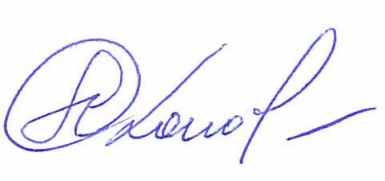 Совета муниципальных образованийКрасноярского края                                                                                                                                              А.Н. Коновальцев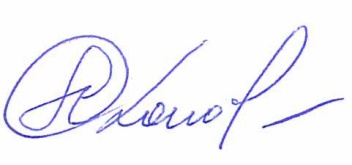 № п/пМероприятияСрок исполненияИсполнительМероприятия по реализации резолюции IX Съезда Совета муниципальных образованийМероприятия по реализации резолюции IX Съезда Совета муниципальных образованийМероприятия по реализации резолюции IX Съезда Совета муниципальных образованийМероприятия по реализации резолюции IX Съезда Совета муниципальных образований1.1.Органам местного самоуправления продолжить работу 
по анализу переданных (перераспределённых) полномочий муниципальных районов и сельских поселений с целью определения эффективности их исполнения. 2017-2018 гг.Главы муниципальных районов, сельских поселений;Президиум;Палата муниципальных районов (Гайнутдинов И.М.);Палата сельских поселений (Вараксин В.В.).1.2.Органам местного самоуправления продолжить работу 
по созданию условий и поддержке развития на территориях муниципальных образований края институтов гражданского общества и территориального общественного самоуправления. Привлекать общественные организации и органы территориального общественного самоуправления к обсуждению 
и реализации муниципальных проектов.2017-2018 гг.Главы муниципальных образований;Палаты;Президиум.1.3.Рекомендовать органам местного самоуправления края принять активное участие в реализации приоритетного проекта  
«Формирование комфортной городской среды», разработать муниципальные программы по формированию благоприятной среды на основе современных стандартов с учетом мнения граждан, институтов гражданского общества, территориального общественного самоуправления, предусмотрев инструменты общественного контроля за реализацией мероприятий программы. 2017-2018 гг.Главы городских округов;Палата городских округов (Медведев В.В.).1.4.Рекомендовать органам местного самоуправления края активно участвовать в конкурсных отборах на получение субсидий бюджетам муниципальных образований в рамках краевой государственной программы «Содействие развитию местного самоуправления» в целях привлечения средств краевого бюджета на софинансирование вопросов местного значения. 2017-2018 гг.Главы городских и сельских поселений;Палата городских поселений (Суслов С.А.);Малый Совет Палаты сельских поселений (Вараксин В.В.).1.5.Рекомендовать органам местного самоуправления края продолжить реализацию комплекса мер, направленных 
на увеличение доходной базы местных бюджетов, создание стимулов 
к наращиванию экономического потенциала, повышение инвестиционной привлекательности территорий, развитие предпринимательской деятельности.2017-2018 гг.Главы муниципальных образований;Палаты;Президиум; Исполнительная дирекция Совета (Коновальцев А.Н.).1.6.Рекомендовать органам местного самоуправления края включиться в работу по формированию предложений для участия 
в региональном этапе Всероссийского конкурса «Лучшая муниципальная практика».2017-2018 гг.Главы городских округов, городских и сельских поселений;Президиум;Исполнительная дирекция Совета (Коновальцев А.Н.).1.7.Совету муниципальных образований продолжить работу 
по обобщению и анализу предписаний контрольно-надзорных органов в отношении органов местного самоуправления и должностных лиц местного самоуправления, представить предложения 
в Государственную Думу Федерального Собрания Российской Федерации о необходимости внесения изменений в часть 4 статьи 24.5 Кодекса Российской Федерации «Об административных правонарушениях».2017-2018 гг.Главы муниципальных образований; Президиум; Исполнительная дирекция Совета (Коновальцев А.Н.).1.8.Совету муниципальных образований предложить Правительству края принять нормативный правовой акт об организации 
на территории Красноярского края регионального этапа Всероссийского конкурса «Лучшая муниципальная практика» 
в соответствии с пунктом 5 положения «О Всероссийском конкурсе «Лучшая муниципальная практика», утвержденного постановлением Правительства  Российской Федерации от 18.08.2016 № 815.июнь2017 г.Президиум;Исполнительная дирекция Совета (Коновальцев А.Н.).2. Мероприятия по реализации предложений, поступивших от участников IX съезда Совета муниципальных образований2. Мероприятия по реализации предложений, поступивших от участников IX съезда Совета муниципальных образований2. Мероприятия по реализации предложений, поступивших от участников IX съезда Совета муниципальных образований2. Мероприятия по реализации предложений, поступивших от участников IX съезда Совета муниципальных образований2.1.Предложить Администрации Губернатора края рассмотреть вопрос об изменении подходов к порядку расчета размера пенсии 
за выслугу лет для лиц, замещавших муниципальные должности.сентябрь2017 г.Президиум;Исполнительная дирекция Совета (Коновальцев А.Н.).2.2.Предложить Правительству края обратиться в органы государственной власти Российской Федерации с предложением 
о внесении изменений в законодательные акты по изменению процедуры оспаривания кадастровой стоимости земельных участков 
и объектов недвижимости.  ноябрь2017 г.Президиум;Исполнительная дирекция Совета (Коновальцев А.Н.);Колесов С.М. – председатель Рыбинского Совета депутатов, эксперт Совета (по согласованию).2.3.Совету муниципальных образований организовать проведение расширенного совещания о взаимодействии контрольно-надзорных органов с органами местного самоуправления с участием Губернатора Красноярского края, руководителей контрольно-надзорных органов, глав муниципальных образований края, членов Правительства края. август 2017 г.Президиум;Исполнительная дирекция Совета (Коновальцев А.Н.);Главы муниципальных образований.2.4.Предложить Правительству края обратиться в Правительство РФ 
о продлении после 2017 года срока действия Фонда содействия реформированию жилищно-коммунального хозяйства и программы расселения из жилья, признанного аварийным после 01.01.2012, 
в соответствии с механизмами, определенными в рамках Федерального закона от 21.07.2007 № 185-ФЗ «О Фонде содействия реформированию жилищно-коммунального хозяйства».ноябрь2017 г.Президиум;Исполнительная дирекция Совета (Коновальцев А.Н.).2.5.Предложить Правительству Красноярского края разработать 
на 2018-2021 годы краевую государственную программу «Развитие сельской культуры. Строительство и модернизация сельских культурно-досуговых многофункциональных центров».апрель2017 г.Президиум;Исполнительная дирекция Совета (Коновальцев А.Н.).2.6.Органам местного самоуправления продолжить работу 
по принятию документов стратегического планирования городских округов и муниципальных районов. Стратегии должны учитывать: емкость организованных рынков сбыта; переход от автономии развития производственной и социальных сфер к корпоративному сетевому сотрудничеству; производительность труда; наличие рабочей силы; уровень доходов населения; дополнительные источники роста экономики.2017-2018 гг.Главы муниципальных образований;Палаты;Президиум;Исполнительная дирекция Совета (Коновальцев А.Н.).2.7.Совету муниципальных образований принять активное участие 
в работе по обсуждению вопросов стратегического планирования, выстраивания межмуниципальных, а также вертикальных связей стратегии социально-экономического развития края 
и соответствующих муниципальных образований.2017-2018 гг.Главы муниципальных образований;Палаты;Президиум;Исполнительная дирекция Совета (Коновальцев А.Н.).2.8.Предложить Правительству края разработать мероприятия, предусматривающие стимулирование строительства индивидуального жилья в сельской местности, а также строительства служебного жилья в районных центрах, городских и сельских поселениях.2017-2018 гг.Президиум;Палата сельских поселений (Вараксин В.В.);Исполнительная дирекция Совета (Коновальцев А.Н.).2.9.Предложить Правительству края рассмотреть возможность установления нормативов отчислений от неналоговых доходов в виде арендной платы за земли, государственная собственность 
на которые не разграничена и которые расположены в границах сельских поселений в бюджеты сельских поселений – 50%, 
в бюджеты муниципальных районов – 50%.октябрь2017 г.Президиум;Палата сельских поселений (Вараксин В.В.);Исполнительная дирекция Совета (Коновальцев А.Н.).2.10.Рекомендовать органам местного самоуправления 
при разработке годовых бюджетов планировать бюджеты развития муниципальных образований края.2017-2018 гг.Главы муниципальных образований;Президиум;Палаты;Исполнительная дирекция Совета 2.11.Предложить Правительству края обратиться в Законодательное Собрание края с предложениями по совершенствованию лесного законодательства Российской Федерации и Красноярского края, в том числе:- о перераспределении полномочий органов государственной власти края в сфере природопользования и охраны окружающей среды;- о внесении изменений в Лесной кодекс РФ, предусматривающих введение  аттестации лесозаготовителей;- о внесении  изменений в Закон края от 14.02.2007 N 21-5820 
«О заготовке древесины на основании  договоров купли - продажи лесных насаждений» в части изменения порядка заготовки древесины для собственных нужд населения.ноябрь2017 г.Президиум;Палата муниципальных районов;Исполнительная дирекция Совета (Коновальцев А.Н.);Комитет по строительству, природопользованию и жилищно-коммунальному хозяйству (Ашаев Д.Н.).2.12.Органам местного самоуправления продолжить работу 
по мобилизации источников доходов бюджетов муниципальных образований, обеспечению надлежащего поступления в бюджет муниципальных образований собственных доходов.постоянно Главы муниципальных образований.2.13.Рекомендовать органам местного самоуправления регулярно направлять на повышение квалификации муниципальных служащих, осуществляющих функции в области бюджетного и налогового регулирования, осуществления муниципальных закупок, распоряжения муниципальной собственностью. 2017-2018 гг.Главы муниципальных образований.2.14.Рекомендовать органам местного самоуправления своевременно информировать органы внутренних дел о проведении на территории муниципального образования публичных мероприятий.постоянно Главы муниципальных образований.2.15.Рекомендовать органам местного самоуправления с целью реализации федерального законодательства об охране общественного порядка создавать условия для деятельности на территориях муниципальных образований добровольных народных дружин.постоянно Главы муниципальных образований;Комитет по социальной политике (Антипов И.Н.).2.16.Предложить органам местного самоуправления в рамках  реализации муниципальных программ профилактики правонарушений, предусматривать мероприятия по обеспечению безопасности дорожного движения, созданию условий для привлечения на работу 
в муниципальном образовании квалифицированных участковых уполномоченных полиции. 2017-2018 гг.Главы муниципальных образований.2.17.Предложить органам местного самоуправления принять необходимые и достаточные меры в пределах своих полномочий 
по соблюдению законодательства в сфере оборота спиртосодержащей продукции с целью исключения фактов нелегальной реализации 
на территории муниципальных образований контрафактной спиртосодержащей продукции.2017-2018 гг.Главы муниципальных образований;Комитет по социальной политике (Антипов И.Н.).2.18.Предложить органам местного самоуправления уделять особое внимание наличию необходимой дорожно-знаковой информации, пешеходных ограждений, дорожной разметки на улицах и дорогах, прилегающим к школам, требованиям безопасности при осуществлении организованных перевозок групп детей автобусами, необходимости централизованного размещения баннеров – наружной рекламы по пропаганде безопасности дорожного движения 
на скоростных автомагистралях, вблизи пешеходных переходов, 
в местах массового скопления граждан. 2017-2018 гг.Главы муниципальных образований; Председатель Комитета по строительству, природопользованию и жилищно-коммунальному хозяйству Ашаев Д.Н.3. Мероприятия по реализации предложений, высказанных на палате сельских поселений 3. Мероприятия по реализации предложений, высказанных на палате сельских поселений 3. Мероприятия по реализации предложений, высказанных на палате сельских поселений 3. Мероприятия по реализации предложений, высказанных на палате сельских поселений 3.1.Совету муниципальных образований совместно с Малым советом Палаты сельских поселений продолжить работу по выявлению вопросов, требующих уточнения, и подготовке предложений 
по внесению изменений в нормы закона Красноярского края №9-3724 от 15.10.2015г. «О закреплении вопросов местного значения 
за сельскими поселениями», в частности об исключении из перечня вопросов местного значения сельских поселений вопроса 
по осуществлению  муниципального лесного контроля. 2017-2018 гг.Палата муниципальных районов;Палата сельских поселений (Вараксин В.В.);Исполнительная дирекция Совета (Коновальцев А.Н.).3.2.Главам городских и сельских поселений организовать работу 
по стимулированию развития самозанятости, вовлечения 
в предпринимательскую деятельность незанятого населения 
на территории муниципалитета.2017-2018 гг.Главы городских и сельских поселений;Палата городских поселений (Суслов С.А.);Палата сельских поселений (Вараксин В.В.).3.3.Главам сельских поселений обратить особое внимание 
на реализацию проектов по решению вопросов местного значения, осуществляемых непосредственно населением в форме общественных советов, сельских старост, ТОСов и др. 2017-2018 гг.Главы муниципальных образований сельских поселений;Палата сельских поселений (Вараксин В.В.).3.4.Главам сельских поселений разработать программы оформления 
в собственность недвижимого имущества (дороги, объекты ЖКХ 
и т.п.).2017-2018 гг.Главы муниципальных образований сельских поселений.3.5.В целях более качественного исполнения закрепленных вопросов местного значения за сельскими поселениями рассмотреть вопрос перераспределения имущества между районным и поселенческим уровнем власти, а так же порядок передачи имущества.2017-2018 гг.Главы муниципальных образований муниципальных районов и сельских поселений.4. Мероприятия по реализации предложений, высказанных при подготовке доклада о состоянии местного самоуправления за 2016 год4. Мероприятия по реализации предложений, высказанных при подготовке доклада о состоянии местного самоуправления за 2016 год4. Мероприятия по реализации предложений, высказанных при подготовке доклада о состоянии местного самоуправления за 2016 год4. Мероприятия по реализации предложений, высказанных при подготовке доклада о состоянии местного самоуправления за 2016 год4.1.Совету муниципальных образований организовать работу 
по обсуждению с органами местного самоуправления края, органами государственной власти края, экспертами и т.д. предложений, высказанных отдельными муниципальными образованиями края при подготовке доклада о состоянии местного самоуправления за 2016 год, по следующим вопросам:- о внесении изменений в Налоговый кодекс Российской Федерации в части изменения сроков уплаты имущественных налогов на более ранний срок;- о внесении изменений в Бюджетный кодекс Российской Федерации в части изменения нормативов отчислений от налога, взимаемого в связи с применением упрощенной системы налогообложения в пользу муниципальных образований.2017-2018 гг.Палаты городских округов, городских и сельских поселений;Исполнительная дирекция Совета (Коновальцев А.Н.).